С уважением, Карнаков Вячеслав Владимирович
директор ООО "МаксКар"
8 (383) 233-32-53
8-913-752-39-768-913-477-09-39 (служебный)
стоянка – Федеральная трасса Р-254, северный обход Новосибирска, п. Садовый, ул. Пасечная, 10, (пост ГИБДД, гостиница «У самовара»)
maxcar54@mail.ruwww.maxcar54.ruhttps://www.youtube.com/channel/UCIiFI5uro5xB8fkw0N0pyRg/videoshttps://www.instagram.com/maxcar54ru/Куда:Коммерческое предложение от 12.04.2022 г.4-х осный полуприцеп-контейнеровоз Kassbohrer SHG.S 40 универсальный в поставке до 30.04.2022 г.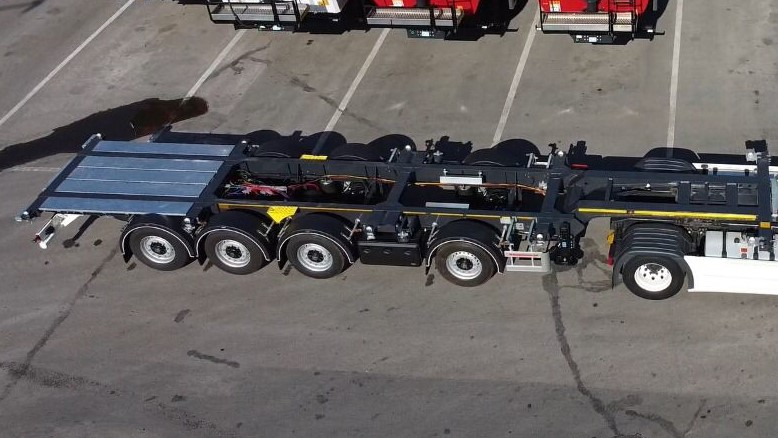 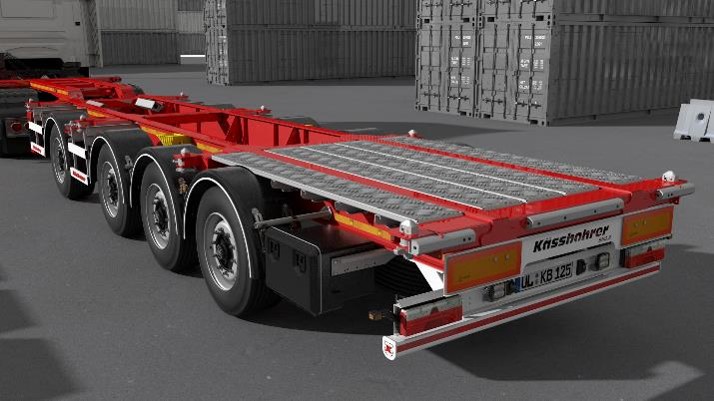 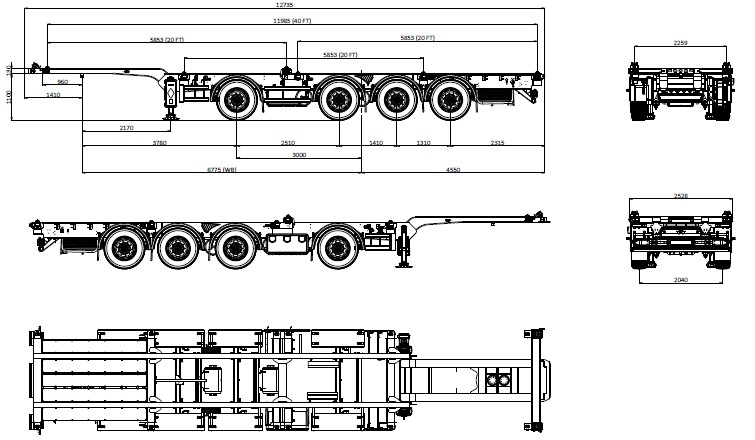 Скачать фото с сайта:https://www.maxcar54.ru/catalog/pritsepy-i-polupritsepy/konteynerovozy/4-kh-osnyy-konteynerovoz-kassbohrer-shg-s-40/Условия и цены:видеообзор Полуприцеп-контейнеровоз Kassbohrer SHG.S 4:https://www.youtube.com/watch?v=iKpC-bZvp9g&feature=youtu.beКуда:Коммерческое предложение от 12.04.2022 г.4-х осный полуприцеп-контейнеровоз Kassbohrer SHG.S 40 универсальный в поставке до 30.04.2022 г.Скачать фото с сайта:https://www.maxcar54.ru/catalog/pritsepy-i-polupritsepy/konteynerovozy/4-kh-osnyy-konteynerovoz-kassbohrer-shg-s-40/Условия и цены:видеообзор Полуприцеп-контейнеровоз Kassbohrer SHG.S 4:https://www.youtube.com/watch?v=iKpC-bZvp9g&feature=youtu.beКуда:Коммерческое предложение от 12.04.2022 г.4-х осный полуприцеп-контейнеровоз Kassbohrer SHG.S 40 универсальный в поставке до 30.04.2022 г.Скачать фото с сайта:https://www.maxcar54.ru/catalog/pritsepy-i-polupritsepy/konteynerovozy/4-kh-osnyy-konteynerovoz-kassbohrer-shg-s-40/Условия и цены:видеообзор Полуприцеп-контейнеровоз Kassbohrer SHG.S 4:https://www.youtube.com/watch?v=iKpC-bZvp9g&feature=youtu.beКуда:Коммерческое предложение от 12.04.2022 г.4-х осный полуприцеп-контейнеровоз Kassbohrer SHG.S 40 универсальный в поставке до 30.04.2022 г.Скачать фото с сайта:https://www.maxcar54.ru/catalog/pritsepy-i-polupritsepy/konteynerovozy/4-kh-osnyy-konteynerovoz-kassbohrer-shg-s-40/Условия и цены:видеообзор Полуприцеп-контейнеровоз Kassbohrer SHG.S 4:https://www.youtube.com/watch?v=iKpC-bZvp9g&feature=youtu.beКуда:Коммерческое предложение от 12.04.2022 г.4-х осный полуприцеп-контейнеровоз Kassbohrer SHG.S 40 универсальный в поставке до 30.04.2022 г.Скачать фото с сайта:https://www.maxcar54.ru/catalog/pritsepy-i-polupritsepy/konteynerovozy/4-kh-osnyy-konteynerovoz-kassbohrer-shg-s-40/Условия и цены:видеообзор Полуприцеп-контейнеровоз Kassbohrer SHG.S 4:https://www.youtube.com/watch?v=iKpC-bZvp9g&feature=youtu.be